Think about the following situations and then discuss with a classmateHow would you ask the bus driver for a ticket?Who can you ask for help if you get lost or get on the wrong bus? Do you know where you are going?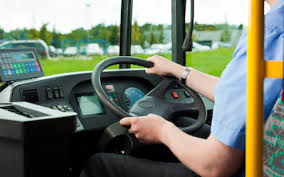  Do you need a return ticket? Do you have a bus pass? Do you know how much it will cost? Do you know how to use a mobile phone?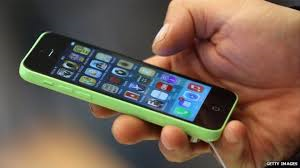  Do you know your emergency number?